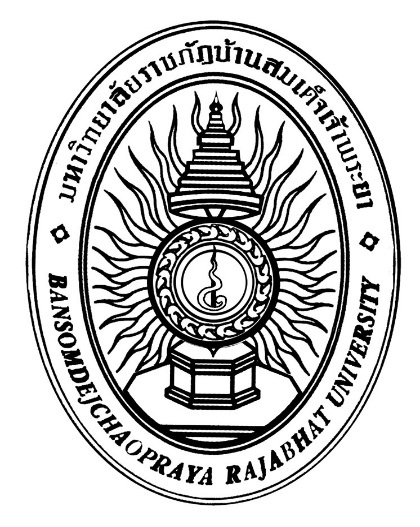 รายงานผลการประเมินคุณภาพการศึกษาภายในประจำปีการศึกษา 2562ระดับหลักสูตรหลักสูตร ……………………………………….. พ.ศ……………..สาขาวิชา..........................................................................คณะ………………..……………………….. มหาวิทยาลัยราชภัฏบ้านสมเด็จเจ้าพระยาวันที่เข้ารับการประเมินคุณภาพ............. เดือน........... พ.ศ. ..........วันที่รายงานผลการประเมินคุณภาพ............. เดือน........... พ.ศ. ..........บทสรุปผู้บริหาร……………………………………………………………………………………………………………………………………………………………………………………………………………………………………………………………………………………………………………………………………………………………………………………………………………………………………………………………………………………………………………………………………………………………………………………………………………………………………………………………………………………………………………………………………………………………………………………………………………………………………………………………………………………………………………………………………………………………………………………………………………………………………………………………………………………………………………………………………………………………………………………………………………………………………………………………………………………………………………………………………………………สรุปผลการประเมินตนเองตามองค์ประกอบ รายชื่อคณะกรรมการประเมินคุณภาพการศึกษาภายใน ประจำปีการศึกษา 2562 หลักสูตร …………………………...............…………….. พ.ศ……………..สาขาวิชา............................................................................คณะ………………..…….............…….. มหาวิทยาลัยราชภัฏบ้านสมเด็จเจ้าพระยาวันที่ .............................................................-------------------------------------------------------------------------การประเมินคุณภาพการศึกษาภายใน ประจำปีการศึกษา 2562 ระดับหลักสูตรผลการประเมินคุณภาพการศึกษาภายใน ประจำปีการศึกษา 2562หลักสูตร …………………………………….......….. พ.ศ…………….. สาขาวิชา..............................................................................คุณลักษณะหลักสูตร   ประเภทวิชา  ประเภทวิชาชีพ/ปฏิบัติการ คณะ………………..……........................…….. มหาวิทยาลัยราชภัฏบ้านสมเด็จเจ้าพระยาผลการประเมินรายตัวบ่งชี้ (เกณฑ์มาตรฐานหลักสูตรระดับปริญญาตรี และบัณฑิตศึกษา พ.ศ.2558)1) หลักสูตรระดับปริญญาตรีผลการประเมินคุณภาพการศึกษาภายใน ประจำปีการศึกษา 2562หลักสูตร …………………………………….......….. พ.ศ…………….. สาขาวิชา..............................................................................คุณลักษณะหลักสูตร   ปริญญาโท   ปริญญาเอกคณะ………………..……........................…….. มหาวิทยาลัยราชภัฏบ้านสมเด็จเจ้าพระยาผลการประเมินรายตัวบ่งชี้ (เกณฑ์มาตรฐานหลักสูตรระดับปริญญาตรี และบัณฑิตศึกษา พ.ศ.2558)2) หลักสูตรระดับปริญญาโทและเอก    ผลการประเมินคุณภาพการศึกษาภายใน ประจำปีการศึกษา 2562หลักสูตร …………………………………….......….. พ.ศ……………..สาขาวิชา..............................................................................คุณลักษณะหลักสูตร   ประกาศนียบัตรบัณฑิต  ประกาศนียบัตรบัณฑิตชั้นสูงคณะ………………..……........................…….. มหาวิทยาลัยราชภัฏบ้านสมเด็จเจ้าพระยาผลการประเมินรายตัวบ่งชี้ (เกณฑ์มาตรฐานหลักสูตรระดับปริญญาตรี และบัณฑิตศึกษา พ.ศ.2558)3) หลักสูตรระดับประกาศนียบัตรบัณฑิต และประกาศนียบัตรบัณฑิตชั้นสูงหมายเหตุ	ผลการดำเนินงานให้ระบุเป็นตัวเลขที่สอดคล้องกับเกณฑ์ที่ใช้ประเมินสำหรับตัวบ่งชี้นั้นๆ เช่น ระบุเป็นค่าร้อยละ หรือระบุเป็นสัดส่วน หรือระบุเป็นคะแนนหรือระบุเป็นจำนวนหรือระบุเป็นข้อผลการประเมินตามองค์ประกอบคุณภาพ 6 ด้าน และตัวบ่งชี้ที่ใช้ประเมินคุณภาพการศึกษาภายในตามองค์ประกอบ ระดับหลักสูตรผลประเมินคุณภาพการศึกษาภายใน ณ วันตรวจประเมินฯหมายเหตุ 	ตามตารางที่ 7.1 องค์ประกอบคุณภาพ 6 ด้าน และตัวบ่งชี้ที่ใช้ประเมินคุณภาพการศึกษาภายในตามองค์ประกอบ ระดับหลักสูตร หน้า 151 ในคู่มือการประกันคุณภาพการศึกษาภายใน ระดับอุดมศึกษา มหาวิทยาลัยราชภัฏ พ.ศ.2562ผลประเมินคุณภาพการศึกษาภายใน ในระบบ CHE QA Online /CARหมายเหตุ 	ตามตารางที่ 7.1 องค์ประกอบคุณภาพ 6 ด้าน และตัวบ่งชี้ที่ใช้ประเมินคุณภาพการศึกษาภายในตามองค์ประกอบ ระดับหลักสูตร หน้า 151 ในคู่มือการประกันคุณภาพการศึกษาภายใน ระดับอุดมศึกษา มหาวิทยาลัยราชภัฏ พ.ศ.2562รายงานผลการวิเคราะห์จุดเด่น และจุดที่ควรพัฒนา องค์ประกอบที่ 1 – องค์ประกอบที่ 6ผลการประเมินตามมาตรฐานการศึกษาของมหาวิทยาลัยราชภัฏ 5 ด้าน และตัวบ่งชี้ที่ใช้ประเมินคุณภาพการศึกษาภายในตามมาตรฐานการศึกษาของมหาวิทยาลัยราชภัฏ ระดับหลักสูตรผลประเมินคุณภาพการศึกษาภายใน ณ วันตรวจประเมินฯหมายเหตุ  ตามตารางที่ 7.2 มาตรฐานการศึกษาของมหาวิทยาลัยราชภัฏ 5 ด้าน และตัวบ่งชี้ที่ใช้ประเมินคุณภาพการศึกษาภายในตามมาตรฐานการศึกษาของมหาวิทยาลัยราชภัฏ ระดับหลักสูตร หน้า 152 ในคู่มือการประกันคุณภาพการศึกษาภายใน ระดับอุดมศึกษา มหาวิทยาลัยราชภัฏ พ.ศ.2562ผลประเมินคุณภาพการศึกษาภายใน ในระบบ CHE QA Online /CARหมายเหตุ  ตามตารางที่ 7.2 มาตรฐานการศึกษาของมหาวิทยาลัยราชภัฏ 5 ด้าน และตัวบ่งชี้ที่ใช้ประเมินคุณภาพการศึกษาภายในตามมาตรฐานการศึกษาของมหาวิทยาลัยราชภัฏ ระดับหลักสูตร หน้า 152 ในคู่มือการประกันคุณภาพการศึกษาภายใน ระดับอุดมศึกษา มหาวิทยาลัยราชภัฏ พ.ศ.2562รายงานผลการวิเคราะห์จุดเด่นและจุดที่ควรพัฒนา มาตรฐานที่ 1 – มาตรฐานที่ 5รายละเอียดสำหรับการส่งระบบ CHE QA แบบ TQRความเห็นของคณะกรรมการประเมินคุณภาพภายในระดับหลักสูตร กรณีหลักสูตรขอขึ้นทะเบียนเป็นหลักสูตรที่มีคุณภาพและมาตรฐานตามกรอบมาตรฐานคุณวุฒิระดับอุดมศึกษาแห่งชาติ (TQR)** หมายเหตุ กรอกข้อมูลเฉพาะหลักสูตรที่ขอขึ้นทะเบียนเป็นหลักสูตรที่มีคุณภาพและมาตรฐานตามกรอบมาตรฐานคุณวุฒิระดับอุดมศึกษาแห่งชาติ (TQR)ข้อมูลด้านคุณภาพของผู้เรียนและผลลัพธ์การเรียนรู้หลักสูตร .................................................................สาขาวิชา....................................................................มหาวิทยาลัยราชภัฏบ้านสมเด็จเจ้าพระยาหลักสูตรที่ประสงค์ขอขึ้นทะเบียน TQR ให้ส่งข้อมูลด้านคุณภาพของผู้เรียนและผลลัพธ์การเรียนรู้ของหลักสูตร (Program Learning Outcome) ที่สะท้อนให้สังคมรับรู้ได้ว่าบัณฑิตจากหลักสูตร จะต้องมีองค์ความรู้อะไร สามารถทำอะไรได้ (สรุปย่อประมาณครึ่งหน้ากระดาษ) แนวปฏิบัติที่ดี และกิจกรรม / โครงการ / การดำเนินงานที่เป็นแบบอย่าง................................................................................................................................................................................................ ................................................................................................................................................................................................ ................................................................................................................................................................................................ ................................................................................................................................................................................................ ................................................................................................................................................................................................ ................................................................................................................................................................................................ ................................................................................................................................................................................................ ................................................................................................................................................................................................ ................................................................................................................................................................................................ ................................................................................................................................................................................................ ................................................................................................................................................................................................ ................................................................................................................................................................................................ ................................................................................................................................................................................................ ................................................................................................................................................................................................................................................................................................................................................................................................ข้อเสนอแนะเพื่อการพัฒนา................................................................................................................................................................................................ ................................................................................................................................................................................................ ................................................................................................................................................................................................ ................................................................................................................................................................................................ ................................................................................................................................................................................................ ................................................................................................................................................................................................ ................................................................................................................................................................................................ ................................................................................................................................................................................................ ................................................................................................................................................................................................ ................................................................................................................................................................................................ ................................................................................................................................................................................................ ................................................................................................................................................................................................ ................................................................................................................................................................................................ ................................................................................................................................................................................................ ................................................................................................................................................................................................ ................................................................................................................................................................................................ ................................................................................................................................................................................................ ................................................................................................................................................................................................องค์ประกอบที่ ณ วันตรวจฯณ วันตรวจฯ(CHE QA /CAR)(CHE QA /CAR)องค์ประกอบที่ คะแนนการประเมินเฉลี่ยระดับคุณภาพ0.01 – 2.00 น้อย2.01  – 3.00 ปานกลาง3.01  – 4.00 ดี4.01  – 5.00 ดีมากคะแนนการประเมินเฉลี่ยระดับคุณภาพ0.01 – 2.00 น้อย2.01  – 3.00 ปานกลาง3.01  – 4.00 ดี4.01  – 5.00 ดีมาก1 การกำกับมาตรฐาน2 บัณฑิต3 นักศึกษา4 อาจารย์5 หลักสูตร การเรียนการสอน การประเมินผู้เรียน6 สิ่งสนับสนุนการเรียนรู้เฉลี่ยรวมทุกตัวบ่งชี้ของทุกองค์ประกอบ.........................................................................................ประธานกรรมการ (.....................................................................................)(ผู้ทรงคุณวุฒิภายนอกสถาบัน).........................................................................................กรรมการ (.....................................................................................)(ผู้ทรงคุณวุฒิภายนอกสถาบัน).........................................................................................กรรมการและเลขานุการ (.....................................................................................)(ผู้ทรงคุณวุฒิภายในสถาบัน/นอกสถาบัน).........................................................................................ผู้ช่วยเลขานุการ (ถ้ามี)(.....................................................................................)กิจกรรมกิจกรรมช่วงเวลาผู้ดำเนินการ1. ศึกษา SAR และเอกสารต่างๆ1. ศึกษา SAR และเอกสารต่างๆ2. ประชุมพิจารณาเอกสาร สรุปประเด็น และวางแผนการประเมินคุณภาพการศึกษาภายใน2. ประชุมพิจารณาเอกสาร สรุปประเด็น และวางแผนการประเมินคุณภาพการศึกษาภายใน3. ศึกษา SAR วิเคราะห์ดัชนีบ่งชี้และองค์ประกอบการประกันคุณภาพการศึกษาตามคู่มือการประกันคุณภาพการศึกษาภายใน ระดับ อุดมศึกษา มหาวิทยาลัยราชภัฏ พ.ศ.2562 เกณฑ์การประเมินคุณภาพการศึกษาภายใน ตามรูปแบบของสำนักงานคณะกรรมการการอุดมศึกษา (สกอ.) พ.ศ.2557ระดับหลักสูตร3. ศึกษา SAR วิเคราะห์ดัชนีบ่งชี้และองค์ประกอบการประกันคุณภาพการศึกษาตามคู่มือการประกันคุณภาพการศึกษาภายใน ระดับ อุดมศึกษา มหาวิทยาลัยราชภัฏ พ.ศ.2562 เกณฑ์การประเมินคุณภาพการศึกษาภายใน ตามรูปแบบของสำนักงานคณะกรรมการการอุดมศึกษา (สกอ.) พ.ศ.2557ระดับหลักสูตรองค์ประกอบที่ 1  การกำกับมาตรฐานองค์ประกอบที่ 2   บัณฑิต  องค์ประกอบที่ 3   นักศึกษาองค์ประกอบที่ 4   อาจารย์องค์ประกอบที่ 5   หลักสูตร การเรียนการสอนการประเมินผู้เรียนองค์ประกอบที่ 6   สิ่งสนับสนุนการเรียนรู้4. รวบรวมหลักฐานข้อมูลเพิ่มเติม4. รวบรวมหลักฐานข้อมูลเพิ่มเติมศึกษาจากเอกสารสังเกตจากสภาพจริงด้วยการเยี่ยมชมสัมภาษณ์5. ประชุมสรุปผลการประเมินคุณภาพการศึกษาภายใน ระดับหลักสูตร5. ประชุมสรุปผลการประเมินคุณภาพการศึกษาภายใน ระดับหลักสูตรองค์ประกอบที่ 1  การกำกับมาตรฐานองค์ประกอบที่ 1  การกำกับมาตรฐานองค์ประกอบที่ 1  การกำกับมาตรฐานองค์ประกอบที่ 1  การกำกับมาตรฐานองค์ประกอบที่ 1  การกำกับมาตรฐานตัวบ่งชี้ 1.1 การบริหารจัดการหลักสูตรตามประกาศกระทรวงศึกษาธิการ เรื่องเกณฑ์มาตรฐานหลักสูตรระดับปริญญาตรี และบัณฑิตศึกษา พ.ศ.2558ตัวบ่งชี้ 1.1 การบริหารจัดการหลักสูตรตามประกาศกระทรวงศึกษาธิการ เรื่องเกณฑ์มาตรฐานหลักสูตรระดับปริญญาตรี และบัณฑิตศึกษา พ.ศ.2558ตัวบ่งชี้ 1.1 การบริหารจัดการหลักสูตรตามประกาศกระทรวงศึกษาธิการ เรื่องเกณฑ์มาตรฐานหลักสูตรระดับปริญญาตรี และบัณฑิตศึกษา พ.ศ.2558ตัวบ่งชี้ 1.1 การบริหารจัดการหลักสูตรตามประกาศกระทรวงศึกษาธิการ เรื่องเกณฑ์มาตรฐานหลักสูตรระดับปริญญาตรี และบัณฑิตศึกษา พ.ศ.2558ตัวบ่งชี้ 1.1 การบริหารจัดการหลักสูตรตามประกาศกระทรวงศึกษาธิการ เรื่องเกณฑ์มาตรฐานหลักสูตรระดับปริญญาตรี และบัณฑิตศึกษา พ.ศ.2558เกณฑ์การประเมินคุณลักษณะหลักสูตร ระดับปริญญาตรีคุณลักษณะหลักสูตร ระดับปริญญาตรีผลการดำเนินงานณ วันตรวจฯผลการดำเนินงาน(CHE QA /CAR)เกณฑ์การประเมินประเภทวิชาการประเภทวิชาชีพ/ปฏิบัติการผลการดำเนินงานณ วันตรวจฯผลการดำเนินงาน(CHE QA /CAR)1.จำนวนอาจารย์ผู้รับผิดชอบหลักสูตรไม่น้อยกว่า 5 คน และเป็นอาจารย์ผู้รับผิดชอบหลักสูตร ประจำเกินกว่า 1 หลักสูตรไม่ได้ และประจำหลักสูตร ตลอดระยะเวลาที่จัดการศึกษาตามหลักสูตรนั้นไม่น้อยกว่า 5 คน และเป็นอาจารย์ผู้รับผิดชอบหลักสูตร ประจำเกินกว่า 1 หลักสูตรไม่ได้ และประจำหลักสูตร ตลอดระยะเวลาที่จัดการศึกษาตามหลักสูตรนั้น2. คุณสมบัติอาจารย์ผู้รับผิดชอบ        หลักสูตรคุณวุฒิระดับปริญญาโทหรือเทียบเท่า หรือดำรงตำแหน่ง  ทางวิชาการไม่ต่ำกว่าผู้ช่วยศาสตราจารย์ ในสาขาที่ตรงหรือสัมพันธ์กับสาขาวิชาที่เปิดสอน มีผลงานทางวิชาการอย่างน้อย 1 รายการในรอบ 5 ปีย้อนหลังตามเกณฑ์ประกาศของ ก.พ.อ. คุณวุฒิระดับปริญญาโทหรือเทียบเท่าหรือดำรงตำแหน่งทางวิชาการไม่ต่ำกว่า ผู้ช่วยศาสตราจารย์ ในสาขาที่ตรงหรือสัมพันธ์กับสาขาวิชาที่เปิดสอนมีผลงานทางวิชาการอย่างน้อย 1 รายการในรอบ          5 ปีย้อนหลังอาจารย์ผู้รับผิดชอบหลักสูตร จำนวน 2 ใน 5 คน              ต้องมีประสบการณ์ในด้านการปฏิบัติการ3. คุณสมบัติอาจารย์ประจำหลักสูตรคุณวุฒิระดับปริญญาโทหรือเทียบเท่า หรือดำรงตำแหน่งทางวิชาการไม่ต่ำกว่าผู้ช่วยศาสตราจารย์ในสาขาที่ตรง          หรือสัมพันธ์กับสาขาวิชาที่เปิดสอน มีผลงานทางวิชาการอย่างน้อย 1 รายการในรอบ 5 ปีย้อนหลังไม่จำกัดจำนวนและประจำได้มากกว่าหนึ่งหลักสูตรคุณวุฒิระดับปริญญาโทหรือเทียบเท่า หรือดำรงตำแหน่งทางวิชาการไม่ต่ำกว่าผู้ช่วยศาสตราจารย์ในสาขาที่ตรง          หรือสัมพันธ์กับสาขาวิชาที่เปิดสอน มีผลงานทางวิชาการอย่างน้อย 1 รายการในรอบ 5 ปีย้อนหลังไม่จำกัดจำนวนและประจำได้มากกว่าหนึ่งหลักสูตรเกณฑ์การประเมินคุณลักษณะหลักสูตร ระดับปริญญาตรีคุณลักษณะหลักสูตร ระดับปริญญาตรีผลการดำเนินงานณ วันตรวจฯผลการดำเนินงาน(CHE QA /CAR)เกณฑ์การประเมินประเภทวิชาการประเภทวิชาชีพ/ปฏิบัติการผลการดำเนินงานณ วันตรวจฯผลการดำเนินงาน(CHE QA /CAR)4. คุณสมบัติอาจารย์ผู้สอน  อาจารย์ประจำคุณวุฒิระดับปริญญาโทหรือเทียบเท่า หรือดำรงตำแหน่งทางวิชาการไม่ต่ำกว่าผู้ช่วยศาสตราจารย์ในสาขาวิชานั้น หรือ สาขาวิชาที่สัมพันธ์กัน หรือสาขาวิชาของรายวิชาที่สอนหากเป็นอาจารย์ผู้สอนก่อนเกณฑ์นี้ประกาศใช้ อนุโลมคุณวุฒิระดับปริญญาตรีได้อาจารย์พิเศษคุณวุฒิระดับปริญญาโท หรือคุณวุฒิปริญญาตรีหรือเทียบเท่า และมีประสบการณ์ทำงานที่เกี่ยวข้องกับวิชาที่สอนไม่น้อยกว่า 6 ปีทั้งนี้ มีชั่วโมงสอนไม่เกินร้อยละ 50 ของรายวิชา โดยมีอาจารย์ประจำเป็นผู้รับผิดชอบรายวิชานั้น  อาจารย์ประจำคุณวุฒิระดับปริญญาโทหรือเทียบเท่า หรือดำรงตำแหน่งทางวิชาการไม่ต่ำกว่าผู้ช่วยศาสตราจารย์ในสาขาวิชานั้น หรือ สาขาวิชาที่สัมพันธ์กัน หรือสาขาวิชาของรายวิชาที่สอนหากเป็นอาจารย์ผู้สอนก่อนเกณฑ์นี้ประกาศใช้ อนุโลมคุณวุฒิระดับปริญญาตรีได้อาจารย์พิเศษคุณวุฒิระดับปริญญาโท หรือคุณวุฒิปริญญาตรีหรือเทียบเท่า และมีประสบการณ์ทำงานที่เกี่ยวข้องกับวิชาที่สอนไม่น้อยกว่า 6 ปีทั้งนี้ มีชั่วโมงสอนไม่เกินร้อยละ 50 ของรายวิชา โดยมีอาจารย์ประจำเป็นผู้รับผิดชอบรายวิชานั้น10.การปรับปรุงหลักสูตรตามรอบ    ระยะเวลาที่กำหนด ต้องไม่เกิน 5 ปี ตามกรอบระยะเวลาของหลักสูตร หรืออย่างน้อยทุกๆ 5 ปี ต้องไม่เกิน 5 ปี ตามกรอบระยะเวลาของหลักสูตร หรืออย่างน้อยทุกๆ 5 ปี ผลการประเมินองค์ประกอบที่ 1 การกำกับมาตรฐาน หลักสูตรระดับปริญญาตรี (เกณฑ์มาตรฐานหลักสูตรระดับปริญญาตรี และบัณฑิตศึกษา พ.ศ.2558)ผลการประเมินองค์ประกอบที่ 1 การกำกับมาตรฐาน หลักสูตรระดับปริญญาตรี (เกณฑ์มาตรฐานหลักสูตรระดับปริญญาตรี และบัณฑิตศึกษา พ.ศ.2558)ผลการประเมินองค์ประกอบที่ 1 การกำกับมาตรฐาน หลักสูตรระดับปริญญาตรี (เกณฑ์มาตรฐานหลักสูตรระดับปริญญาตรี และบัณฑิตศึกษา พ.ศ.2558)องค์ประกอบที่ 1  การกำกับมาตรฐานองค์ประกอบที่ 1  การกำกับมาตรฐานองค์ประกอบที่ 1  การกำกับมาตรฐานองค์ประกอบที่ 1  การกำกับมาตรฐานองค์ประกอบที่ 1  การกำกับมาตรฐานองค์ประกอบที่ 1  การกำกับมาตรฐานองค์ประกอบที่ 1  การกำกับมาตรฐานองค์ประกอบที่ 1  การกำกับมาตรฐานองค์ประกอบที่ 1  การกำกับมาตรฐานองค์ประกอบที่ 1  การกำกับมาตรฐานองค์ประกอบที่ 1  การกำกับมาตรฐานองค์ประกอบที่ 1  การกำกับมาตรฐานตัวบ่งชี้ 1.1 การบริหารจัดการหลักสูตรตามประกาศกระทรวงศึกษาธิการ เรื่องเกณฑ์มาตรฐานหลักสูตรระดับปริญญาตรี และบัณฑิตศึกษา พ.ศ.2558ตัวบ่งชี้ 1.1 การบริหารจัดการหลักสูตรตามประกาศกระทรวงศึกษาธิการ เรื่องเกณฑ์มาตรฐานหลักสูตรระดับปริญญาตรี และบัณฑิตศึกษา พ.ศ.2558ตัวบ่งชี้ 1.1 การบริหารจัดการหลักสูตรตามประกาศกระทรวงศึกษาธิการ เรื่องเกณฑ์มาตรฐานหลักสูตรระดับปริญญาตรี และบัณฑิตศึกษา พ.ศ.2558ตัวบ่งชี้ 1.1 การบริหารจัดการหลักสูตรตามประกาศกระทรวงศึกษาธิการ เรื่องเกณฑ์มาตรฐานหลักสูตรระดับปริญญาตรี และบัณฑิตศึกษา พ.ศ.2558ตัวบ่งชี้ 1.1 การบริหารจัดการหลักสูตรตามประกาศกระทรวงศึกษาธิการ เรื่องเกณฑ์มาตรฐานหลักสูตรระดับปริญญาตรี และบัณฑิตศึกษา พ.ศ.2558ตัวบ่งชี้ 1.1 การบริหารจัดการหลักสูตรตามประกาศกระทรวงศึกษาธิการ เรื่องเกณฑ์มาตรฐานหลักสูตรระดับปริญญาตรี และบัณฑิตศึกษา พ.ศ.2558ตัวบ่งชี้ 1.1 การบริหารจัดการหลักสูตรตามประกาศกระทรวงศึกษาธิการ เรื่องเกณฑ์มาตรฐานหลักสูตรระดับปริญญาตรี และบัณฑิตศึกษา พ.ศ.2558ตัวบ่งชี้ 1.1 การบริหารจัดการหลักสูตรตามประกาศกระทรวงศึกษาธิการ เรื่องเกณฑ์มาตรฐานหลักสูตรระดับปริญญาตรี และบัณฑิตศึกษา พ.ศ.2558ตัวบ่งชี้ 1.1 การบริหารจัดการหลักสูตรตามประกาศกระทรวงศึกษาธิการ เรื่องเกณฑ์มาตรฐานหลักสูตรระดับปริญญาตรี และบัณฑิตศึกษา พ.ศ.2558ตัวบ่งชี้ 1.1 การบริหารจัดการหลักสูตรตามประกาศกระทรวงศึกษาธิการ เรื่องเกณฑ์มาตรฐานหลักสูตรระดับปริญญาตรี และบัณฑิตศึกษา พ.ศ.2558ตัวบ่งชี้ 1.1 การบริหารจัดการหลักสูตรตามประกาศกระทรวงศึกษาธิการ เรื่องเกณฑ์มาตรฐานหลักสูตรระดับปริญญาตรี และบัณฑิตศึกษา พ.ศ.2558ตัวบ่งชี้ 1.1 การบริหารจัดการหลักสูตรตามประกาศกระทรวงศึกษาธิการ เรื่องเกณฑ์มาตรฐานหลักสูตรระดับปริญญาตรี และบัณฑิตศึกษา พ.ศ.2558เกณฑ์การประเมินคุณลักษณะหลักสูตร ระดับปริญญาโทและเอกคุณลักษณะหลักสูตร ระดับปริญญาโทและเอกคุณลักษณะหลักสูตร ระดับปริญญาโทและเอกคุณลักษณะหลักสูตร ระดับปริญญาโทและเอกคุณลักษณะหลักสูตร ระดับปริญญาโทและเอกคุณลักษณะหลักสูตร ระดับปริญญาโทและเอกผลการดำเนินงานณ วันตรวจฯผลการดำเนินงานณ วันตรวจฯผลการดำเนินงานณ วันตรวจฯผลการดำเนินงาน(CHE QA /CAR)ผลการดำเนินงาน(CHE QA /CAR)เกณฑ์การประเมินปริญญาโทปริญญาโทปริญญาโทปริญญาเอกปริญญาเอกปริญญาเอกผลการดำเนินงานณ วันตรวจฯผลการดำเนินงานณ วันตรวจฯผลการดำเนินงานณ วันตรวจฯผลการดำเนินงาน(CHE QA /CAR)ผลการดำเนินงาน(CHE QA /CAR)1.จำนวนอาจารย์ผู้รับผิดชอบหลักสูตรไม่น้อยกว่า 3 คน และเป็นอาจารย์ผู้รับผิดชอบหลักสูตรเกินกว่า 1 หลักสูตรไม่ได้ และประจำหลักสูตรตลอดระยะเวลาที่จัดการศึกษาตามหลักสูตรนั้นไม่น้อยกว่า 3 คน และเป็นอาจารย์ผู้รับผิดชอบหลักสูตรเกินกว่า 1 หลักสูตรไม่ได้ และประจำหลักสูตรตลอดระยะเวลาที่จัดการศึกษาตามหลักสูตรนั้นไม่น้อยกว่า 3 คน และเป็นอาจารย์ผู้รับผิดชอบหลักสูตรเกินกว่า 1 หลักสูตรไม่ได้ และประจำหลักสูตรตลอดระยะเวลาที่จัดการศึกษาตามหลักสูตรนั้นไม่น้อยกว่า 3 คน และเป็นอาจารย์ผู้รับผิดชอบหลักสูตรเกินกว่า 1 หลักสูตรไม่ได้ และประจำหลักสูตรตลอดระยะเวลาที่จัดการศึกษาตามหลักสูตรนั้นไม่น้อยกว่า 3 คน และเป็นอาจารย์ผู้รับผิดชอบหลักสูตรเกินกว่า 1 หลักสูตรไม่ได้ และประจำหลักสูตรตลอดระยะเวลาที่จัดการศึกษาตามหลักสูตรนั้นไม่น้อยกว่า 3 คน และเป็นอาจารย์ผู้รับผิดชอบหลักสูตรเกินกว่า 1 หลักสูตรไม่ได้ และประจำหลักสูตรตลอดระยะเวลาที่จัดการศึกษาตามหลักสูตรนั้น2. คุณสมบัติอาจารย์รับผิดชอบ        หลักสูตรคุณวุฒิระดับปริญญาเอกหรือเทียบเท่า หรือขั้นต่ำปริญญาโทหรือเทียบเท่าที่มีตำแหน่งรองศาสตราจารย์ขึ้นไปมีผลงานทางวิชาการอย่างน้อย 3 รายการในรอบ 5 ปีย้อนหลัง โดยอย่างน้อย 1 รายการต้องเป็นผลงานวิจัย คุณวุฒิระดับปริญญาเอกหรือเทียบเท่า หรือขั้นต่ำปริญญาโทหรือเทียบเท่าที่มีตำแหน่งรองศาสตราจารย์ขึ้นไปมีผลงานทางวิชาการอย่างน้อย 3 รายการในรอบ 5 ปีย้อนหลัง โดยอย่างน้อย 1 รายการต้องเป็นผลงานวิจัย คุณวุฒิระดับปริญญาเอกหรือเทียบเท่า หรือขั้นต่ำปริญญาโทหรือเทียบเท่าที่มีตำแหน่งรองศาสตราจารย์ขึ้นไปมีผลงานทางวิชาการอย่างน้อย 3 รายการในรอบ 5 ปีย้อนหลัง โดยอย่างน้อย 1 รายการต้องเป็นผลงานวิจัย คุณวุฒิระดับปริญญาเอกหรือเทียบเท่า หรือขั้นต่ำปริญญาโทหรือเทียบเท่าที่มีตำแหน่งศาสตราจารย์ขึ้นไปมีผลงานทางวิชาการอย่างน้อย 3 รายการในรอบ 5 ปีย้อนหลัง โดยอย่างน้อย 1 รายการต้องเป็นผลงานวิจัยคุณวุฒิระดับปริญญาเอกหรือเทียบเท่า หรือขั้นต่ำปริญญาโทหรือเทียบเท่าที่มีตำแหน่งศาสตราจารย์ขึ้นไปมีผลงานทางวิชาการอย่างน้อย 3 รายการในรอบ 5 ปีย้อนหลัง โดยอย่างน้อย 1 รายการต้องเป็นผลงานวิจัยคุณวุฒิระดับปริญญาเอกหรือเทียบเท่า หรือขั้นต่ำปริญญาโทหรือเทียบเท่าที่มีตำแหน่งศาสตราจารย์ขึ้นไปมีผลงานทางวิชาการอย่างน้อย 3 รายการในรอบ 5 ปีย้อนหลัง โดยอย่างน้อย 1 รายการต้องเป็นผลงานวิจัย3. คุณสมบัติอาจารย์ประจำหลักสูตรคุณวุฒิขั้นต่ำปริญญาโทหรือเทียบเท่ามีผลงานทางวิชาการอย่างน้อย 3 รายการในรอบ 5 ปีย้อนหลัง โดยอย่างน้อย 1 รายการต้องเป็นผลงานวิจัยคุณวุฒิขั้นต่ำปริญญาโทหรือเทียบเท่ามีผลงานทางวิชาการอย่างน้อย 3 รายการในรอบ 5 ปีย้อนหลัง โดยอย่างน้อย 1 รายการต้องเป็นผลงานวิจัยคุณวุฒิขั้นต่ำปริญญาโทหรือเทียบเท่ามีผลงานทางวิชาการอย่างน้อย 3 รายการในรอบ 5 ปีย้อนหลัง โดยอย่างน้อย 1 รายการต้องเป็นผลงานวิจัยคุณวุฒิขั้นต่ำระดับปริญญาเอกหรือเทียบเท่า หรือขั้นต่ำปริญญาโทหรือเทียบเท่าที่มีตำแหน่งรองศาสตราจารย์ขึ้นไปมีผลงานทางวิชาการอย่างน้อย 3 รายการในรอบ 5 ปีย้อนหลัง โดยอย่างน้อย 1 รายการต้องเป็นผลงานวิจัยคุณวุฒิขั้นต่ำระดับปริญญาเอกหรือเทียบเท่า หรือขั้นต่ำปริญญาโทหรือเทียบเท่าที่มีตำแหน่งรองศาสตราจารย์ขึ้นไปมีผลงานทางวิชาการอย่างน้อย 3 รายการในรอบ 5 ปีย้อนหลัง โดยอย่างน้อย 1 รายการต้องเป็นผลงานวิจัยคุณวุฒิขั้นต่ำระดับปริญญาเอกหรือเทียบเท่า หรือขั้นต่ำปริญญาโทหรือเทียบเท่าที่มีตำแหน่งรองศาสตราจารย์ขึ้นไปมีผลงานทางวิชาการอย่างน้อย 3 รายการในรอบ 5 ปีย้อนหลัง โดยอย่างน้อย 1 รายการต้องเป็นผลงานวิจัยเกณฑ์การประเมินเกณฑ์การประเมินคุณลักษณะหลักสูตร ระดับปริญญาโทและเอกคุณลักษณะหลักสูตร ระดับปริญญาโทและเอกคุณลักษณะหลักสูตร ระดับปริญญาโทและเอกคุณลักษณะหลักสูตร ระดับปริญญาโทและเอกคุณลักษณะหลักสูตร ระดับปริญญาโทและเอกคุณลักษณะหลักสูตร ระดับปริญญาโทและเอกผลการดำเนินงานณ วันตรวจฯผลการดำเนินงานณ วันตรวจฯผลการดำเนินงานณ วันตรวจฯผลการดำเนินงาน(CHE QA /CAR)ผลการดำเนินงาน(CHE QA /CAR)เกณฑ์การประเมินเกณฑ์การประเมินปริญญาโทปริญญาโทปริญญาโทปริญญาเอกปริญญาเอกปริญญาเอกผลการดำเนินงานณ วันตรวจฯผลการดำเนินงานณ วันตรวจฯผลการดำเนินงานณ วันตรวจฯผลการดำเนินงาน(CHE QA /CAR)ผลการดำเนินงาน(CHE QA /CAR)4. คุณสมบัติอาจารย์ผู้สอน4. คุณสมบัติอาจารย์ผู้สอน4. คุณสมบัติอาจารย์ผู้สอนอาจารย์ประจำคุณวุฒิระดับปริญญาโทหรือเทียบเท่า ในสาขาวิชานั้น  หรือสาขาวิชาที่สัมพันธ์กัน หรือสาขาวิชาของรายวิชาที่สอนต้องมีประสบการณ์ด้านการสอนและผลงานทางวิชาการอย่างน้อย 1 รายการในรอบ 5 ปีย้อนหลังอาจารย์ประจำคุณวุฒิระดับปริญญาโทหรือเทียบเท่า ในสาขาวิชานั้น  หรือสาขาวิชาที่สัมพันธ์กัน หรือสาขาวิชาของรายวิชาที่สอนต้องมีประสบการณ์ด้านการสอนและผลงานทางวิชาการอย่างน้อย 1 รายการในรอบ 5 ปีย้อนหลังอาจารย์ประจำคุณวุฒิระดับปริญญาโทหรือเทียบเท่า ในสาขาวิชานั้น  หรือสาขาวิชาที่สัมพันธ์กัน หรือสาขาวิชาของรายวิชาที่สอนต้องมีประสบการณ์ด้านการสอนและผลงานทางวิชาการอย่างน้อย 1 รายการในรอบ 5 ปีย้อนหลังอาจารย์ประจำคุณวุฒิระดับปริญญาเอกหรือเทียบเท่า หรือขั้นต่ำปริญญาโท  หรือเทียบเท่าที่มีตำแหน่งรองศาสตราจารย์ในสาขาวิชานั้น  หรือสาขาวิชาที่สัมพันธ์กัน หรือสาขาวิชาของรายวิชาที่สอนต้องมีประสบการณ์ด้านการสอนและมีผลงานทางวิชาการอย่างน้อย 1 รายการในรอบ 5 ปีย้อนหลังอาจารย์ประจำคุณวุฒิระดับปริญญาเอกหรือเทียบเท่า หรือขั้นต่ำปริญญาโท  หรือเทียบเท่าที่มีตำแหน่งรองศาสตราจารย์ในสาขาวิชานั้น  หรือสาขาวิชาที่สัมพันธ์กัน หรือสาขาวิชาของรายวิชาที่สอนต้องมีประสบการณ์ด้านการสอนและมีผลงานทางวิชาการอย่างน้อย 1 รายการในรอบ 5 ปีย้อนหลังอาจารย์ประจำคุณวุฒิระดับปริญญาเอกหรือเทียบเท่า หรือขั้นต่ำปริญญาโท  หรือเทียบเท่าที่มีตำแหน่งรองศาสตราจารย์ในสาขาวิชานั้น  หรือสาขาวิชาที่สัมพันธ์กัน หรือสาขาวิชาของรายวิชาที่สอนต้องมีประสบการณ์ด้านการสอนและมีผลงานทางวิชาการอย่างน้อย 1 รายการในรอบ 5 ปีย้อนหลังอาจารย์พิเศษคุณวุฒิระดับปริญญาโทหรือเทียบเท่าในสาขาวิชานั้น  หรือสาขาวิชาที่สัมพันธ์กัน หรือสาขาวิชาของรายวิชาที่สอนมีประสบการณ์ทำงานที่เกี่ยวข้องกับวิชาสอนและผลงานทางวิชาการอย่างน้อย 1 รายการในรอบ 5 ปีย้อนหลังทั้งนี้ มีชั่วโมงสอนไม่เกินร้อยละ 50 ของรายวิชา โดยมีอาจารย์ประจำเป็นผู้รับผิดชอบรายวิชานั้นอาจารย์พิเศษคุณวุฒิระดับปริญญาโทหรือเทียบเท่าในสาขาวิชานั้น  หรือสาขาวิชาที่สัมพันธ์กัน หรือสาขาวิชาของรายวิชาที่สอนมีประสบการณ์ทำงานที่เกี่ยวข้องกับวิชาสอนและผลงานทางวิชาการอย่างน้อย 1 รายการในรอบ 5 ปีย้อนหลังทั้งนี้ มีชั่วโมงสอนไม่เกินร้อยละ 50 ของรายวิชา โดยมีอาจารย์ประจำเป็นผู้รับผิดชอบรายวิชานั้นอาจารย์พิเศษคุณวุฒิระดับปริญญาโทหรือเทียบเท่าในสาขาวิชานั้น  หรือสาขาวิชาที่สัมพันธ์กัน หรือสาขาวิชาของรายวิชาที่สอนมีประสบการณ์ทำงานที่เกี่ยวข้องกับวิชาสอนและผลงานทางวิชาการอย่างน้อย 1 รายการในรอบ 5 ปีย้อนหลังทั้งนี้ มีชั่วโมงสอนไม่เกินร้อยละ 50 ของรายวิชา โดยมีอาจารย์ประจำเป็นผู้รับผิดชอบรายวิชานั้นอาจารย์พิเศษคุณวุฒิระดับปริญญาเอกหรือเทียบเท่า หรือขั้นต่ำปริญญาโทหรือเทียบเท่ามีประสบการณ์ทำงานที่เกี่ยวข้องกับวิชาที่สอนและผลงานทางวิชาการอย่างน้อย 1 รายการในรอบ      5 ปีย้อนหลังทั้งนี้ มีชั่วโมงสอนไม่เกินร้อยละ 50 ของรายวิชา โดยมี  อาจารย์ประจำเป็นผู้รับผิดชอบรายวิชานั้นอาจารย์พิเศษคุณวุฒิระดับปริญญาเอกหรือเทียบเท่า หรือขั้นต่ำปริญญาโทหรือเทียบเท่ามีประสบการณ์ทำงานที่เกี่ยวข้องกับวิชาที่สอนและผลงานทางวิชาการอย่างน้อย 1 รายการในรอบ      5 ปีย้อนหลังทั้งนี้ มีชั่วโมงสอนไม่เกินร้อยละ 50 ของรายวิชา โดยมี  อาจารย์ประจำเป็นผู้รับผิดชอบรายวิชานั้นอาจารย์พิเศษคุณวุฒิระดับปริญญาเอกหรือเทียบเท่า หรือขั้นต่ำปริญญาโทหรือเทียบเท่ามีประสบการณ์ทำงานที่เกี่ยวข้องกับวิชาที่สอนและผลงานทางวิชาการอย่างน้อย 1 รายการในรอบ      5 ปีย้อนหลังทั้งนี้ มีชั่วโมงสอนไม่เกินร้อยละ 50 ของรายวิชา โดยมี  อาจารย์ประจำเป็นผู้รับผิดชอบรายวิชานั้น5. คุณสมบัติของอาจารย์ที่ปรึกษาวิทยานิพนธ์หลักและอาจารย์ที่ปรึกษาการค้นคว้าอิสระ5. คุณสมบัติของอาจารย์ที่ปรึกษาวิทยานิพนธ์หลักและอาจารย์ที่ปรึกษาการค้นคว้าอิสระ5. คุณสมบัติของอาจารย์ที่ปรึกษาวิทยานิพนธ์หลักและอาจารย์ที่ปรึกษาการค้นคว้าอิสระเป็นอาจารย์ประจำหลักสูตรที่มีคุณวุฒิปริญญาเอกหรือเทียบเท่า หรือขั้นต่ำปริญญาโทหรือเทียบเท่าและดำรงตำแหน่งทางวิชาการไม่ต่ำกว่ารองศาสตราจารย์           ในสาขาวิชานั้น หรือสาขาวิชาที่สัมพันธ์กัน และมีผลงานทางวิชาการอย่างน้อย  3 รายการในรอบ            5 ปีย้อนหลัง โดยอย่างน้อย 1 รายการต้องเป็นผลงานวิจัยเป็นอาจารย์ประจำหลักสูตรที่มีคุณวุฒิปริญญาเอกหรือเทียบเท่า หรือขั้นต่ำปริญญาโทหรือเทียบเท่าและดำรงตำแหน่งทางวิชาการไม่ต่ำกว่ารองศาสตราจารย์           ในสาขาวิชานั้น หรือสาขาวิชาที่สัมพันธ์กัน และมีผลงานทางวิชาการอย่างน้อย  3 รายการในรอบ            5 ปีย้อนหลัง โดยอย่างน้อย 1 รายการต้องเป็นผลงานวิจัยเป็นอาจารย์ประจำหลักสูตรที่มีคุณวุฒิปริญญาเอกหรือเทียบเท่า หรือขั้นต่ำปริญญาโทหรือเทียบเท่าและดำรงตำแหน่งทางวิชาการไม่ต่ำกว่ารองศาสตราจารย์           ในสาขาวิชานั้น หรือสาขาวิชาที่สัมพันธ์กัน และมีผลงานทางวิชาการอย่างน้อย  3 รายการในรอบ            5 ปีย้อนหลัง โดยอย่างน้อย 1 รายการต้องเป็นผลงานวิจัยเป็นอาจารย์ประจำหลักสูตรที่มีคุณวุฒิปริญญาเอกหรือเทียบเท่า หรือขั้นต่ำปริญญาโท หรือเทียบเท่าและดำรงตำแหน่งทางวิชาการ ไม่ต่ำกว่ารองศาสตราจารย์ในสาขาวิชานั้น หรือสาขาวิชาที่สัมพันธ์กันมีผลงานทางวิชาการอย่างน้อย 3 รายการในรอบ            5 ปีย้อนหลัง โดยอย่างน้อย 1 รายการต้องเป็นผลงานวิจัยเป็นอาจารย์ประจำหลักสูตรที่มีคุณวุฒิปริญญาเอกหรือเทียบเท่า หรือขั้นต่ำปริญญาโท หรือเทียบเท่าและดำรงตำแหน่งทางวิชาการ ไม่ต่ำกว่ารองศาสตราจารย์ในสาขาวิชานั้น หรือสาขาวิชาที่สัมพันธ์กันมีผลงานทางวิชาการอย่างน้อย 3 รายการในรอบ            5 ปีย้อนหลัง โดยอย่างน้อย 1 รายการต้องเป็นผลงานวิจัยเป็นอาจารย์ประจำหลักสูตรที่มีคุณวุฒิปริญญาเอกหรือเทียบเท่า หรือขั้นต่ำปริญญาโท หรือเทียบเท่าและดำรงตำแหน่งทางวิชาการ ไม่ต่ำกว่ารองศาสตราจารย์ในสาขาวิชานั้น หรือสาขาวิชาที่สัมพันธ์กันมีผลงานทางวิชาการอย่างน้อย 3 รายการในรอบ            5 ปีย้อนหลัง โดยอย่างน้อย 1 รายการต้องเป็นผลงานวิจัยเกณฑ์การประเมินคุณลักษณะหลักสูตร ระดับปริญญาโทและเอกคุณลักษณะหลักสูตร ระดับปริญญาโทและเอกคุณลักษณะหลักสูตร ระดับปริญญาโทและเอกคุณลักษณะหลักสูตร ระดับปริญญาโทและเอกผลการดำเนินงานณ วันตรวจฯผลการดำเนินงาน(CHE QA /CAR)เกณฑ์การประเมินปริญญาโทปริญญาโทปริญญาเอกปริญญาเอกผลการดำเนินงานณ วันตรวจฯผลการดำเนินงาน(CHE QA /CAR)6. คุณสมบัติของอาจารย์ที่ปรึกษาวิทยานิพนธ์ร่วม (ถ้ามี)อาจารย์ประจำคุณวุฒิระดับปริญญาเอกหรือเทียบเท่า หรือขั้นต่ำปริญญาโท หรือเทียบเท่าและดำรงตำแหน่งทางวิชาการ            ไม่ต่ำกว่ารองศาสตราจารย์ ในสาขาวิชานั้น หรือสาขาวิชาที่สัมพันธ์กันมีผลงานทางวิชาการอย่างน้อย  3 รายการในรอบ 5 ปีย้อนหลัง โดยอย่างน้อย 1 รายการต้องเป็นผลงานวิจัยอาจารย์ประจำคุณวุฒิระดับปริญญาเอกหรือเทียบเท่า หรือขั้นต่ำปริญญาโท หรือเทียบเท่าและดำรงตำแหน่งทางวิชาการ            ไม่ต่ำกว่ารองศาสตราจารย์ ในสาขาวิชานั้น หรือสาขาวิชาที่สัมพันธ์กันมีผลงานทางวิชาการอย่างน้อย  3 รายการในรอบ 5 ปีย้อนหลัง โดยอย่างน้อย 1 รายการต้องเป็นผลงานวิจัยอาจารย์ประจำคุณวุฒิระดับปริญญาเอกหรือเทียบเท่า หรือขั้นต่ำปริญญาโท หรือเทียบเท่าและดำรงตำแหน่งทางวิชาการ            ไม่ต่ำกว่ารองศาสตราจารย์ ในสาขาวิชานั้น หรือสาขาวิชาที่สัมพันธ์กันมีผลงานทางวิชาการอย่างน้อย  3 รายการในรอบ 5 ปีย้อนหลัง โดยอย่างน้อย 1 รายการต้องเป็นผลงานวิจัยอาจารย์ประจำคุณวุฒิระดับปริญญาเอกหรือเทียบเท่า หรือขั้นต่ำปริญญาโท หรือเทียบเท่าและดำรงตำแหน่งทางวิชาการ            ไม่ต่ำกว่ารองศาสตราจารย์ ในสาขาวิชานั้น หรือสาขาวิชาที่สัมพันธ์กันมีผลงานทางวิชาการอย่างน้อย  3 รายการในรอบ 5 ปีย้อนหลัง โดยอย่างน้อย 1 รายการต้องเป็นผลงานวิจัย6. คุณสมบัติของอาจารย์ที่ปรึกษาวิทยานิพนธ์ร่วม (ถ้ามี)ผู้ทรงคุณวุฒิภายนอกคุณวุฒิระดับปริญญาเอกหรือเทียบเท่ามีผลงานทางวิชาการที่ได้รับการตีพิมพ์เผยแพร่ในระดับชาติ  ซึ่งตรงหรือ  สัมพันธ์กับหัวข้อวิทยานิพนธ์ หรือการค้นคว้าอิสระไม่น้อยกว่า 10 เรื่องหากไม่มีคุณวุฒิหรือประสบการณ์ตามที่กำหนดจะต้องมีความรู้ ความเชี่ยวชาญและประสบการณ์สูงเป็นที่ยอมรับ ซึ่งตรงหรือสัมพันธ์กับหัวข้อวิทยานิพนธ์หรือการค้นคว้าอิสระ โดยผ่านความเห็นชอบของสภาสถาบันและแจ้ง กกอ. ทราบผู้ทรงคุณวุฒิภายนอกคุณวุฒิระดับปริญญาเอกหรือเทียบเท่ามีผลงานทางวิชาการที่ได้รับการตีพิมพ์เผยแพร่ในระดับชาติ  ซึ่งตรงหรือ  สัมพันธ์กับหัวข้อวิทยานิพนธ์ หรือการค้นคว้าอิสระไม่น้อยกว่า 10 เรื่องหากไม่มีคุณวุฒิหรือประสบการณ์ตามที่กำหนดจะต้องมีความรู้ ความเชี่ยวชาญและประสบการณ์สูงเป็นที่ยอมรับ ซึ่งตรงหรือสัมพันธ์กับหัวข้อวิทยานิพนธ์หรือการค้นคว้าอิสระ โดยผ่านความเห็นชอบของสภาสถาบันและแจ้ง กกอ. ทราบผู้ทรงคุณวุฒิภายนอกคุณวุฒิระดับปริญญาเอกหรือเทียบเท่ามีผลงานทางวิชาการที่ได้รับการตีพิมพ์เผยแพร่ในระดับชาติ  ซึ่งตรงหรือ  สัมพันธ์กับหัวข้อวิทยานิพนธ์ หรือการค้นคว้าอิสระไม่น้อยกว่า 10 เรื่องหากไม่มีคุณวุฒิหรือประสบการณ์ตามที่กำหนดจะต้องมีความรู้ ความเชี่ยวชาญและประสบการณ์สูงเป็นที่ยอมรับ ซึ่งตรงหรือสัมพันธ์กับหัวข้อวิทยานิพนธ์หรือการค้นคว้าอิสระ โดยผ่านความเห็นชอบของสภาสถาบันและแจ้ง กกอ. ทราบผู้ทรงคุณวุฒิภายนอกคุณวุฒิระดับปริญญาเอกหรือเทียบเท่ามีผลงานทางวิชาการที่ได้รับการตีพิมพ์เผยแพร่ในระดับนานาชาติซึ่งตรงหรือสัมพันธ์กับหัวข้อวิทยานิพนธ์หรือการค้นคว้าอิสระ  ไม่น้อยกว่า 5 เรื่องหากไม่มีคุณวุฒิหรือประสบการณ์ตามที่กำหนดจะต้องมีความรู้ความเชี่ยวชาญและประสบการณ์สูงเป็นที่ยอมรับ ซึ่งตรงหรือสัมพันธ์กับหัวข้อวิทยานิพนธ์หรือการค้นคว้าอิสระ โดยผ่านความเห็นชอบของสภาสถาบันและแจ้ง กกอ. ทราบ7. คุณสมบัติของอาจารย์ผู้สอบ วิทยานิพนธ์อาจารย์ผู้สอบวิทยานิพนธ์ ประกอบด้วย อาจารย์ประจำหลักสูตร และผู้ทรงคุณวุฒิจากภายนอก ไม่น้อยกว่า 3 คน ประธานผู้สอบวิทยานิพนธ์ต้องไม่เป็นที่ปรึกษาวิทยานิพนธ์หลักหรือที่ปรึกษาวิทยานิพนธ์ร่วมอาจารย์ผู้สอบวิทยานิพนธ์ ประกอบด้วย อาจารย์ประจำหลักสูตร และผู้ทรงคุณวุฒิจากภายนอก ไม่น้อยกว่า 3 คน ประธานผู้สอบวิทยานิพนธ์ต้องไม่เป็นที่ปรึกษาวิทยานิพนธ์หลักหรือที่ปรึกษาวิทยานิพนธ์ร่วมอาจารย์ผู้สอบวิทยานิพนธ์ ประกอบด้วย อาจารย์ประจำหลักสูตร และผู้ทรงคุณวุฒิจากภายนอก ไม่น้อยกว่า 3 คน ประธานผู้สอบวิทยานิพนธ์ต้องไม่เป็นที่ปรึกษาวิทยานิพนธ์หลักหรือที่ปรึกษาวิทยานิพนธ์ร่วมอาจารย์ผู้สอบวิทยานิพนธ์ ประกอบด้วย อาจารย์ประจำหลักสูตร และผู้ทรงคุณวุฒิจากภายนอก ไม่น้อยกว่า 5 คน ประธานผู้สอบวิทยานิพนธ์ ต้องเป็นผู้ทรงคุณวุฒิจากภายนอก7. คุณสมบัติของอาจารย์ผู้สอบ วิทยานิพนธ์อาจารย์ประจำหลักสูตรคุณวุฒิระดับปริญญาเอกหรือเทียบเท่า หรือขั้นต่ำปริญญาโท  หรือเทียบเท่าและดำรงตำแหน่งทางวิชาการไม่ต่ำกว่ารองศาสตราจารย์ ในสาขาวิชานั้น หรือสาขาวิชาที่สัมพันธ์กันมีผลงานทางวิชาการอย่างน้อย 3 รายการในรอบ 5 ปีย้อนหลัง โดยอย่างน้อย 1 รายการต้องเป็นผลงานวิจัยอาจารย์ประจำหลักสูตรคุณวุฒิระดับปริญญาเอกหรือเทียบเท่า หรือขั้นต่ำปริญญาโท  หรือเทียบเท่าและดำรงตำแหน่งทางวิชาการไม่ต่ำกว่ารองศาสตราจารย์ ในสาขาวิชานั้น หรือสาขาวิชาที่สัมพันธ์กันมีผลงานทางวิชาการอย่างน้อย 3 รายการในรอบ 5 ปีย้อนหลัง โดยอย่างน้อย 1 รายการต้องเป็นผลงานวิจัยอาจารย์ประจำหลักสูตรคุณวุฒิระดับปริญญาเอกหรือเทียบเท่า หรือขั้นต่ำปริญญาโท  หรือเทียบเท่าและดำรงตำแหน่งทางวิชาการไม่ต่ำกว่ารองศาสตราจารย์ ในสาขาวิชานั้น หรือสาขาวิชาที่สัมพันธ์กันมีผลงานทางวิชาการอย่างน้อย 3 รายการในรอบ 5 ปีย้อนหลัง โดยอย่างน้อย 1 รายการต้องเป็นผลงานวิจัยอาจารย์ประจำหลักสูตรคุณวุฒิระดับปริญญาเอกหรือเทียบเท่า หรือขั้นต่ำปริญญาโท หรือเทียบเท่าและดำรงตำแหน่งทางวิชาการไม่ต่ำกว่ารองศาสตราจารย์ในสาขาวิชานั้น หรือสาขาวิชาที่สัมพันธ์กันมีผลงานทางวิชาการอย่างน้อย 3 รายการในรอบ   5 ปีย้อนหลัง โดยอย่างน้อย 1 รายการต้องเป็นผลงานวิจัยผู้ทรงคุณวุฒิภายนอกคุณวุฒิระดับปริญญาเอกหรือเทียบเท่ามีผลงานทางวิชาการที่ได้รับการตีพิมพ์เผยแพร่ในระดับชาติ ซึ่งตรง หรือสัมพันธ์กับหัวข้อวิทยานิพนธ์หรือการค้นคว้าอิสระไม่น้อยกว่า 10 เรื่องหากไม่มีคุณวุฒิหรือประสบการณ์ตามที่กำหนดจะต้องมีความรู้  ความเชี่ยวชาญและประสบการณ์สูง เป็นที่ยอมรับ  ซึ่งตรง  หรือสัมพันธ์กับหัวข้อวิทยานิพนธ์หรือการค้นคว้าสระ โดยผ่านความเห็นชอบของสภาสถาบันและแจ้ง กกอ. ทราบผู้ทรงคุณวุฒิภายนอกคุณวุฒิระดับปริญญาเอกหรือเทียบเท่ามีผลงานทางวิชาการที่ได้รับการตีพิมพ์เผยแพร่ในระดับชาติ ซึ่งตรง หรือสัมพันธ์กับหัวข้อวิทยานิพนธ์หรือการค้นคว้าอิสระไม่น้อยกว่า 10 เรื่องหากไม่มีคุณวุฒิหรือประสบการณ์ตามที่กำหนดจะต้องมีความรู้  ความเชี่ยวชาญและประสบการณ์สูง เป็นที่ยอมรับ  ซึ่งตรง  หรือสัมพันธ์กับหัวข้อวิทยานิพนธ์หรือการค้นคว้าสระ โดยผ่านความเห็นชอบของสภาสถาบันและแจ้ง กกอ. ทราบผู้ทรงคุณวุฒิภายนอกคุณวุฒิระดับปริญญาเอกหรือเทียบเท่ามีผลงานทางวิชาการที่ได้รับการตีพิมพ์เผยแพร่ในระดับชาติ  ซึ่งตรง  หรือสัมพันธ์กับหัวข้อวิทยานิพนธ์หรือการค้นคว้าอิสระไม่น้อยกว่า 5 เรื่องหากไม่มีคุณวุฒิหรือประสบการณ์ตามที่กำหนดจะต้องมีความรู้ ความเชี่ยวชาญและประสบการณ์สูง เป็นที่ยอมรับ ซึ่งตรงหรือสัมพันธ์กับหัวข้อวิทยานิพนธ์หรือการค้นคว้าอิสระ   โดยผ่านความเห็นชอบของสภาสถาบันและแจ้ง กกอ. ทราบ8. การตีพิมพ์เผยแพร่ผลงานของผู้สำเร็จการศึกษา8. การตีพิมพ์เผยแพร่ผลงานของผู้สำเร็จการศึกษาแผน  ก1ต้องได้รับการยอมรับให้ตีพิมพ์ในวารสารระดับชาติหรือนานาชาติที่มีคุณภาพตามประกาศของ  กกอ.แผน  ก1ต้องได้รับการยอมรับให้ตีพิมพ์ในวารสารระดับชาติหรือนานาชาติที่มีคุณภาพตามประกาศของ  กกอ.แบบ 1ต้องได้รับการยอมรับให้ตีพิมพ์ในวารสารระดับชาติหรือนานาชาติที่มีคุณภาพตามประกาศของ  กกอ. อย่างน้อย 2 เรื่อง8. การตีพิมพ์เผยแพร่ผลงานของผู้สำเร็จการศึกษา8. การตีพิมพ์เผยแพร่ผลงานของผู้สำเร็จการศึกษาแผน  ก2ต้องได้รับการยอมรับให้ตีพิมพ์ในวารสารระดับชาติหรือนานาชาติที่มีคุณภาพตามประกาศของ กกอ. หรือนำเสนอต่อที่ประชุมวิชาการ   โดยบทความที่นำเสนอได้รับการตีพิมพ์ในรายงานสืบเนื่องจากการประชุมทางวิชาการ (Proceeding)แผน  ก2ต้องได้รับการยอมรับให้ตีพิมพ์ในวารสารระดับชาติหรือนานาชาติที่มีคุณภาพตามประกาศของ กกอ. หรือนำเสนอต่อที่ประชุมวิชาการ   โดยบทความที่นำเสนอได้รับการตีพิมพ์ในรายงานสืบเนื่องจากการประชุมทางวิชาการ (Proceeding)แบบ 2ต้องได้รับการยอมรับให้ตีพิมพ์ในวารสารระดับชาติหรือนานาชาติที่มีคุณภาพตามประกาศของ กกอ.8. การตีพิมพ์เผยแพร่ผลงานของผู้สำเร็จการศึกษา8. การตีพิมพ์เผยแพร่ผลงานของผู้สำเร็จการศึกษาแผนก ข รายงานการค้นคว้าหรือส่วนหนึ่งของการค้นคว้าอิสระต้องได้รับการเผยแพร่มในลักษณะใดลักษณะหนึ่งที่สืบค้นได้แผนก ข รายงานการค้นคว้าหรือส่วนหนึ่งของการค้นคว้าอิสระต้องได้รับการเผยแพร่มในลักษณะใดลักษณะหนึ่งที่สืบค้นได้9. ภาระงานอาจารย์ที่ปรึกษาวิทยานิพนธ์และการค้นคว้าอิสระในระดับบัณฑิตศึกษา9. ภาระงานอาจารย์ที่ปรึกษาวิทยานิพนธ์และการค้นคว้าอิสระในระดับบัณฑิตศึกษาวิทยานิพนธ์            -    อาจารย์คุณวุฒิปริญญาเอก  1 คนต่อนักศึกษา 5 คนการค้นคว้าอิสระ      -    อาจารย์คุณวุฒิปริญญาเอก  1 คนต่อนักศึกษา 15 คน    -    หากอาจารย์คุณวุฒิปริญญาเอกและมีตำแหน่งทางวิชาการ  หรือปริญญาโท และมีตำแหน่งทางวิชาการระดับ รองศาสตราจารย์ขึ้นไป 1 คนต่อนักศึกษา 10 คน    -    หากเป็นที่ปรึกษาทั้ง  2 ประเภทให้เทียบสัดส่วนนักศึกษาที่ทำวิทยานิพนธ์ 1 คนเทียบเท่ากับนักศึกษาที่ค้นคว้าอิสระ 3 คนวิทยานิพนธ์            -    อาจารย์คุณวุฒิปริญญาเอก  1 คนต่อนักศึกษา 5 คนการค้นคว้าอิสระ      -    อาจารย์คุณวุฒิปริญญาเอก  1 คนต่อนักศึกษา 15 คน    -    หากอาจารย์คุณวุฒิปริญญาเอกและมีตำแหน่งทางวิชาการ  หรือปริญญาโท และมีตำแหน่งทางวิชาการระดับ รองศาสตราจารย์ขึ้นไป 1 คนต่อนักศึกษา 10 คน    -    หากเป็นที่ปรึกษาทั้ง  2 ประเภทให้เทียบสัดส่วนนักศึกษาที่ทำวิทยานิพนธ์ 1 คนเทียบเท่ากับนักศึกษาที่ค้นคว้าอิสระ 3 คนวิทยานิพนธ์            -    อาจารย์คุณวุฒิปริญญาเอก  1 คนต่อนักศึกษา 5 คนการค้นคว้าอิสระ      -    อาจารย์คุณวุฒิปริญญาเอก  1 คนต่อนักศึกษา 15 คน    -    หากอาจารย์คุณวุฒิปริญญาเอกและมีตำแหน่งทางวิชาการ  หรือปริญญาโท และมีตำแหน่งทางวิชาการระดับ รองศาสตราจารย์ขึ้นไป 1 คนต่อนักศึกษา 10 คน    -    หากเป็นที่ปรึกษาทั้ง  2 ประเภทให้เทียบสัดส่วนนักศึกษาที่ทำวิทยานิพนธ์ 1 คนเทียบเท่ากับนักศึกษาที่ค้นคว้าอิสระ 3 คน10. การปรับปรุง หลักสูตรตามรอบ ระยะเวลาที่กำหนด10. การปรับปรุง หลักสูตรตามรอบ ระยะเวลาที่กำหนด-  ต้องไม่เกิน 5 ปี ตามรอบระยะเวลาของหลักสูตร หรืออย่างน้อยทุกๆ 5 ปี-  ต้องไม่เกิน 5 ปี ตามรอบระยะเวลาของหลักสูตร หรืออย่างน้อยทุกๆ 5 ปี-  ต้องไม่เกิน 5 ปี ตามรอบระยะเวลาของหลักสูตร หรืออย่างน้อยทุกๆ 5 ปีผลการประเมินองค์ประกอบที่ 1 การกำกับมาตรฐาน หลักสูตรระดับปริญญาโทและเอก (เกณฑ์มาตรฐานหลักสูตรระดับปริญญาตรี และบัณฑิตศึกษา พ.ศ.2558)ผลการประเมินองค์ประกอบที่ 1 การกำกับมาตรฐาน หลักสูตรระดับปริญญาโทและเอก (เกณฑ์มาตรฐานหลักสูตรระดับปริญญาตรี และบัณฑิตศึกษา พ.ศ.2558)ผลการประเมินองค์ประกอบที่ 1 การกำกับมาตรฐาน หลักสูตรระดับปริญญาโทและเอก (เกณฑ์มาตรฐานหลักสูตรระดับปริญญาตรี และบัณฑิตศึกษา พ.ศ.2558)ผลการประเมินองค์ประกอบที่ 1 การกำกับมาตรฐาน หลักสูตรระดับปริญญาโทและเอก (เกณฑ์มาตรฐานหลักสูตรระดับปริญญาตรี และบัณฑิตศึกษา พ.ศ.2558)ผลการประเมินองค์ประกอบที่ 1 การกำกับมาตรฐาน หลักสูตรระดับปริญญาโทและเอก (เกณฑ์มาตรฐานหลักสูตรระดับปริญญาตรี และบัณฑิตศึกษา พ.ศ.2558)องค์ประกอบที่ 1  การกำกับมาตรฐานองค์ประกอบที่ 1  การกำกับมาตรฐานองค์ประกอบที่ 1  การกำกับมาตรฐานองค์ประกอบที่ 1  การกำกับมาตรฐานองค์ประกอบที่ 1  การกำกับมาตรฐานตัวบ่งชี้ 1.1 การบริหารจัดการหลักสูตรตามประกาศกระทรวงศึกษาธิการ เรื่องเกณฑ์มาตรฐานหลักสูตรระดับปริญญาตรี และบัณฑิตศึกษา พ.ศ.2558ตัวบ่งชี้ 1.1 การบริหารจัดการหลักสูตรตามประกาศกระทรวงศึกษาธิการ เรื่องเกณฑ์มาตรฐานหลักสูตรระดับปริญญาตรี และบัณฑิตศึกษา พ.ศ.2558ตัวบ่งชี้ 1.1 การบริหารจัดการหลักสูตรตามประกาศกระทรวงศึกษาธิการ เรื่องเกณฑ์มาตรฐานหลักสูตรระดับปริญญาตรี และบัณฑิตศึกษา พ.ศ.2558ตัวบ่งชี้ 1.1 การบริหารจัดการหลักสูตรตามประกาศกระทรวงศึกษาธิการ เรื่องเกณฑ์มาตรฐานหลักสูตรระดับปริญญาตรี และบัณฑิตศึกษา พ.ศ.2558ตัวบ่งชี้ 1.1 การบริหารจัดการหลักสูตรตามประกาศกระทรวงศึกษาธิการ เรื่องเกณฑ์มาตรฐานหลักสูตรระดับปริญญาตรี และบัณฑิตศึกษา พ.ศ.2558เกณฑ์การประเมินคุณลักษณะหลักสูตร หลักสูตรระดับประกาศนียบัตรบัณฑิต และประกาศนียบัตรบัณฑิตชั้นสูงคุณลักษณะหลักสูตร หลักสูตรระดับประกาศนียบัตรบัณฑิต และประกาศนียบัตรบัณฑิตชั้นสูงผลการดำเนินงานณ วันตรวจฯผลการดำเนินงาน(CHE QA /CAR)เกณฑ์การประเมินประกาศนียบัตรบัณฑิตประกาศนียบัตรบัณฑิตชั้นสูงผลการดำเนินงานณ วันตรวจฯผลการดำเนินงาน(CHE QA /CAR)1. จำนวนอาจารย์ผู้รับผิดชอบหลักสูตรไม่น้อยกว่า 5 คน และเป็นอาจารย์ผู้รับผิดชอบหลักสูตรเกินกว่า 1 หลักสูตรไม่ได้ และประจำหลักสูตรตลอดระยะเวลาที่จัดการศึกษาตามหลักสูตรนั้นไม่น้อยกว่า 5 คน และเป็นอาจารย์ผู้รับผิดชอบหลักสูตรเกินกว่า 1 หลักสูตรไม่ได้ และประจำหลักสูตรตลอดระยะเวลาที่จัดการศึกษาตามหลักสูตรนั้น2. คุณสมบัติอาจารย์ผู้รับผิดชอบหลักสูตรคุณวุฒิระดับปริญญาเอกหรือเทียบเท่า หรือขั้นต่ำปริญญาโท หรือเทียบเท่าที่มีตำแหน่งรองศาสตราจารย์ขึ้นไปมีผลงานทางวิชาการอย่างน้อย 3 รายการในรอบ            5 ปีย้อนหลัง โดยอย่างน้อย 1 รายการต้องเป็นผลงานวิจัยคุณวุฒิระดับปริญญาเอกหรือเทียบเท่า หรือขั้นต่ำปริญญาโท หรือเทียบเท่าที่มีตำแหน่งศาสตราจารย์ขึ้นไปมีผลงานทางวิชาการอย่างน้อย  3 รายการในรอบ           5 ปีย้อนหลัง โดยอย่างน้อย 1 รายการต้องเป็นผลงานวิจัย3. คุณสมบัติอาจารย์ประจำหลักสูตรคุณวุฒิขั้นต่ำปริญญาโทหรือเทียบเท่ามีผลงานทางวิชาการอย่างน้อย 3  รายการในรอบ                  5 ปีย้อนหลัง โดยอย่างน้อย 1 รายการต้องเป็นผลงานวิจัย                                               คุณวุฒิขั้นต่ำปริญญาเอกหรือเทียบเท่า หรือขั้นต่ำ     ปริญญาโท หรือเทียบเท่าที่มีตำแหน่งรองศาสตราจารย์ขึ้นไปมีผลงานทางวิชาการอย่างน้อย  3 รายการในรอบ            5 ปีย้อนหลัง โดยอย่างน้อย 1 รายการต้องเป็นผลงานวิจัยเกณฑ์การประเมินคุณลักษณะหลักสูตร หลักสูตรระดับประกาศนียบัตรบัณฑิต และประกาศนียบัตรบัณฑิตชั้นสูงคุณลักษณะหลักสูตร หลักสูตรระดับประกาศนียบัตรบัณฑิต และประกาศนียบัตรบัณฑิตชั้นสูงผลการดำเนินงานณ วันตรวจฯผลการดำเนินงาน(CHE QA /CAR)เกณฑ์การประเมินประกาศนียบัตรบัณฑิตประกาศนียบัตรบัณฑิตชั้นสูงผลการดำเนินงานณ วันตรวจฯผลการดำเนินงาน(CHE QA /CAR)4. คุณสมบัติอาจารย์ผู้สอนอาจารย์ประจำคุณวุฒิระดับปริญญาโทหรือเทียบเท่าในสาขาวิชานั้น หรือสาขาวิชาที่สัมพันธ์กัน หรือสาขาวิชาของรายวิชาที่สอนต้องมีประสบการณ์ด้านการสอนและมีผลงานทางวิชาการอย่างน้อย 1 รายการในรอบ 5 ปีย้อนหลังอาจารย์ประจำคุณวุฒิระดับปริญญาเอกหรือเทียบเท่า หรือขั้นต่ำปริญญาโท หรือเทียบเท่าที่มีตำแหน่ง                  รองศาสตราจารย์ในสาขาวิชานั้นหรือสาขาวิชาที่สัมพันธ์กัน หรือสาขาวิชาของรายวิชาที่สอนต้องมีประสบการณ์ด้านการสอนและมีผลงานทางวิชาการอย่างน้อย 1 รายการในรอบ 5 ปีย้อนหลังอาจารย์พิเศษคุณวุฒิระดับปริญญาโทหรือเทียบเท่าในสาขาวิชานั้น หรือสาขาวิชาที่สัมพันธ์กัน หรือสาขาวิชาของรายวิชาที่สอนมีประสบการณ์ทำงานที่เกี่ยวข้องกับวิชาที่สอนไม่น้อยกว่า  6 ปีทั้งนี้ มีชั่วโมงสอนไม่เกินร้อยละ 50 ของรายวิชา โดยมีอาจารย์ประจำเป็นผู้รับผิดชอบรายวิชานั้นอาจารย์พิเศษคุณวุฒิระดับปริญญาเอกหรือเทียบเท่า หรือขั้นต่ำปริญญาโทหรือเทียบเท่ามีประสบการณ์ทำงานที่เกี่ยวข้องกับวิชาที่สอน ไม่น้อยกว่า 4 ปีทั้งนี้ มีชั่วโมงสอนไม่เกินร้อยละ 50 ของรายวิชา โดยมีอาจารย์ประจำ เป็นผู้รับผิดชอบรายวิชานั้น10. การปรับปรุงหลักสูตรตามรอบ ระยะเวลาที่กำหนดต้องไม่เกิน 5 ปี ตามรอบระยะเวลาของหลักสูตร หรืออย่างน้อยทุกๆ 5 ปีต้องไม่เกิน 5 ปี ตามรอบระยะเวลาของหลักสูตร หรืออย่างน้อยทุกๆ 5 ปีผลการประเมินองค์ประกอบที่ 1 การกำกับมาตรฐาน หลักสูตรระดับประกาศนียบัตรบัณฑิต และประกาศนียบัตรบัณฑิตชั้นสูง(เกณฑ์มาตรฐานหลักสูตรระดับปริญญาตรี และบัณฑิตศึกษา พ.ศ.2558)ผลการประเมินองค์ประกอบที่ 1 การกำกับมาตรฐาน หลักสูตรระดับประกาศนียบัตรบัณฑิต และประกาศนียบัตรบัณฑิตชั้นสูง(เกณฑ์มาตรฐานหลักสูตรระดับปริญญาตรี และบัณฑิตศึกษา พ.ศ.2558)ผลการประเมินองค์ประกอบที่ 1 การกำกับมาตรฐาน หลักสูตรระดับประกาศนียบัตรบัณฑิต และประกาศนียบัตรบัณฑิตชั้นสูง(เกณฑ์มาตรฐานหลักสูตรระดับปริญญาตรี และบัณฑิตศึกษา พ.ศ.2558)เกณฑ์การประเมินผลการดำเนินงานผลการดำเนินงานผลการดำเนินงานผลการดำเนินงานผลการดำเนินงาน (CHE QA/CAR)ผลการดำเนินงาน (CHE QA/CAR)ผลการดำเนินงาน (CHE QA/CAR)ผลการดำเนินงาน (CHE QA/CAR)เกณฑ์การประเมินตัวตั้งตัวหารผลลัพธ์คะแนนตัวตั้งตัวหารผลลัพธ์คะแนนองค์ประกอบที่ 2  บัณฑิตองค์ประกอบที่ 2  บัณฑิตองค์ประกอบที่ 2  บัณฑิตองค์ประกอบที่ 2  บัณฑิตองค์ประกอบที่ 2  บัณฑิตองค์ประกอบที่ 2  บัณฑิตองค์ประกอบที่ 2  บัณฑิตองค์ประกอบที่ 2  บัณฑิตองค์ประกอบที่ 2  บัณฑิตตัวบ่งชี้ที่  2.1  คุณภาพบัณฑิตตามกรอบมาตรฐานคุณวุฒิระดับอุดมศึกษาแห่งชาติตัวบ่งชี้ที่ 2.2   การได้งานทำหรือผลงานวิจัยของผู้สำเร็จการศึกษาตัวบ่งชี้ที่ 2.2   การได้งานทำหรือผลงานวิจัยของผู้สำเร็จการศึกษาตัวบ่งชี้ที่ 2.2   การได้งานทำหรือผลงานวิจัยของผู้สำเร็จการศึกษาตัวบ่งชี้ที่ 2.2   การได้งานทำหรือผลงานวิจัยของผู้สำเร็จการศึกษาตัวบ่งชี้ที่ 2.2   การได้งานทำหรือผลงานวิจัยของผู้สำเร็จการศึกษาตัวบ่งชี้ที่ 2.2   การได้งานทำหรือผลงานวิจัยของผู้สำเร็จการศึกษาตัวบ่งชี้ที่ 2.2   การได้งานทำหรือผลงานวิจัยของผู้สำเร็จการศึกษาตัวบ่งชี้ที่ 2.2   การได้งานทำหรือผลงานวิจัยของผู้สำเร็จการศึกษาตัวบ่งชี้ที่ 2.2   การได้งานทำหรือผลงานวิจัยของผู้สำเร็จการศึกษา(ปริญญาตรี) ร้อยละของบัณฑิตปริญญาตรีที่ได้งานทำหรือประกอบอาชีพอิสระภายใน 1 ปี(ปริญญาโท) ผลงานของนักศึกษาและผู้สำเร็จการศึกษาในระดับปริญญาโทที่ได้รับการตีพิมพ์หรือเผยแพร่(ปริญญาเอก) ผลงานของนักศึกษาและผู้สำเร็จการศึกษาในระดับปริญญาโทที่ได้รับการตีพิมพ์หรือเผยแพร่องค์ประกอบที่ 3  นักศึกษาองค์ประกอบที่ 3  นักศึกษาองค์ประกอบที่ 3  นักศึกษาองค์ประกอบที่ 3  นักศึกษาองค์ประกอบที่ 3  นักศึกษาองค์ประกอบที่ 3  นักศึกษาองค์ประกอบที่ 3  นักศึกษาองค์ประกอบที่ 3  นักศึกษาองค์ประกอบที่ 3  นักศึกษาตัวบ่งชี้ที่  3.1  การรับนักศึกษาตัวบ่งชี้ที่  3.2  การส่งเสริมและพัฒนานักศึกษาตัวบ่งชี้ที่  3.3  ผลที่เกิดกับนักศึกษาองค์ประกอบที่ 4  อาจารย์องค์ประกอบที่ 4  อาจารย์องค์ประกอบที่ 4  อาจารย์องค์ประกอบที่ 4  อาจารย์องค์ประกอบที่ 4  อาจารย์องค์ประกอบที่ 4  อาจารย์องค์ประกอบที่ 4  อาจารย์องค์ประกอบที่ 4  อาจารย์องค์ประกอบที่ 4  อาจารย์ตัวบ่งชี้ที่  4.1  การบริหารและพัฒนาอาจารย์ตัวบ่งชี้ที่  4.2  คุณภาพอาจารย์ร้อยละของอาจารย์ผู้รับผิดชอบหลักสูตรที่มีคุณวุฒิปริญญาเอกร้อยละของอาจารย์ผู้รับผิดชอบหลักสูตรที่ดำรงตำแหน่งทางวิชาการผลงานทางวิชาการของอาจารย์ผู้รับผิดชอบหลักสูตรตัวบ่งชี้ที่  4.3  ผลที่เกิดกับอาจารย์เกณฑ์การประเมินผลการดำเนินงานผลการดำเนินงานผลการดำเนินงานผลการดำเนินงานผลการดำเนินงาน (CHE QA/CAR)ผลการดำเนินงาน (CHE QA/CAR)ผลการดำเนินงาน (CHE QA/CAR)ผลการดำเนินงาน (CHE QA/CAR)เกณฑ์การประเมินตัวตั้งตัวหารผลลัพธ์คะแนนตัวตั้งตัวหารผลลัพธ์คะแนนองค์ประกอบที่ 5 หลักสูตร การเรียนการสอนการประเมินผู้เรียนองค์ประกอบที่ 5 หลักสูตร การเรียนการสอนการประเมินผู้เรียนองค์ประกอบที่ 5 หลักสูตร การเรียนการสอนการประเมินผู้เรียนองค์ประกอบที่ 5 หลักสูตร การเรียนการสอนการประเมินผู้เรียนองค์ประกอบที่ 5 หลักสูตร การเรียนการสอนการประเมินผู้เรียนองค์ประกอบที่ 5 หลักสูตร การเรียนการสอนการประเมินผู้เรียนองค์ประกอบที่ 5 หลักสูตร การเรียนการสอนการประเมินผู้เรียนองค์ประกอบที่ 5 หลักสูตร การเรียนการสอนการประเมินผู้เรียนองค์ประกอบที่ 5 หลักสูตร การเรียนการสอนการประเมินผู้เรียนตัวบ่งชี้ที่  5.1  สาระของรายวิชาในหลักสูตร ตัวบ่งชี้ที่  5.2  การวางระบบผู้สอนและกระบวนการจัดการเรียนการสอนตัวบ่งชี้ที่  5.3 การประเมินผู้เรียนตัวบ่งชี้ที่  5.4 ผลการดำเนินงานหลักสูตรตามกรอบมาตรฐานคุณวุฒิระดับอุดมศึกษาแห่งชาติองค์ประกอบที่ 6  สิ่งสนับสนุนการเรียนรู้องค์ประกอบที่ 6  สิ่งสนับสนุนการเรียนรู้องค์ประกอบที่ 6  สิ่งสนับสนุนการเรียนรู้องค์ประกอบที่ 6  สิ่งสนับสนุนการเรียนรู้องค์ประกอบที่ 6  สิ่งสนับสนุนการเรียนรู้องค์ประกอบที่ 6  สิ่งสนับสนุนการเรียนรู้องค์ประกอบที่ 6  สิ่งสนับสนุนการเรียนรู้องค์ประกอบที่ 6  สิ่งสนับสนุนการเรียนรู้องค์ประกอบที่ 6  สิ่งสนับสนุนการเรียนรู้ตัวบ่งชี้ที่ 6.1 สิ่งสนับสนุนการเรียนรู้ คะแนนเฉลี่ยตัวบ่งชี้องค์ประกอบที่ 2 - 6  (จำนวน 13 ตัวบ่งชี้)คะแนนเฉลี่ยตัวบ่งชี้องค์ประกอบที่ 2 - 6  (จำนวน 13 ตัวบ่งชี้)คะแนนเฉลี่ยตัวบ่งชี้องค์ประกอบที่ 2 - 6  (จำนวน 13 ตัวบ่งชี้)คะแนนเฉลี่ยตัวบ่งชี้องค์ประกอบที่ 2 - 6  (จำนวน 13 ตัวบ่งชี้)คะแนนเฉลี่ยตัวบ่งชี้องค์ประกอบที่ 2 - 6  (จำนวน 13 ตัวบ่งชี้)คะแนนเฉลี่ยตัวบ่งชี้องค์ประกอบที่ 2 - 6  (จำนวน 13 ตัวบ่งชี้)องค์ประกอบที่คะแนนผ่านจำนวนตัวบ่งชี้คะแนนการประเมินเฉลี่ยคะแนนการประเมินเฉลี่ยคะแนนการประเมินเฉลี่ยคะแนนการประเมินเฉลี่ยผลการประเมิน ณ วันตรวจฯ0.01 – 2.00 ระดับคุณภาพน้อย2.01 – 3.00 ระดับคุณภาพปานกลาง3.01 – 4.00 ระดับคุณภาพดี4.01 – 5.00 ระดับคุณภาพดีมากองค์ประกอบที่คะแนนผ่านจำนวนตัวบ่งชี้IPOคะแนนเฉลี่ยผลการประเมิน ณ วันตรวจฯ0.01 – 2.00 ระดับคุณภาพน้อย2.01 – 3.00 ระดับคุณภาพปานกลาง3.01 – 4.00 ระดับคุณภาพดี4.01 – 5.00 ระดับคุณภาพดีมาก1ผ่าน / ไม่ผ่านมาตรฐานผ่าน / ไม่ผ่านมาตรฐานผ่าน / ไม่ผ่านมาตรฐานผ่าน / ไม่ผ่านมาตรฐานผ่าน / ไม่ผ่านมาตรฐานผ่าน / ไม่ผ่านมาตรฐาน2คะแนนเฉลี่ยของทุกตัวบ่งชี้ในองค์ประกอบที่ 2 - 62--2.1 (คะแนน), 2.2 (คะแนน)3คะแนนเฉลี่ยของทุกตัวบ่งชี้ในองค์ประกอบที่ 2 - 63-3.1 (คะแนน) 3.2 (คะแนน)3.3 (คะแนน)4คะแนนเฉลี่ยของทุกตัวบ่งชี้ในองค์ประกอบที่ 2 - 634.2 (คะแนน)4.1 (คะแนน)4.3 (คะแนน)5คะแนนเฉลี่ยของทุกตัวบ่งชี้ในองค์ประกอบที่ 2 - 64-5.1 (คะแนน) 5.2 (คะแนน)5.3 (คะแนน)5.4 (คะแนน)6คะแนนเฉลี่ยของทุกตัวบ่งชี้ในองค์ประกอบที่ 2 - 61-6.1 (คะแนน)-รวมคะแนนเฉลี่ยของทุกตัวบ่งชี้ในองค์ประกอบที่ 2 - 613175ผลการประเมินผลการประเมินผลการประเมินองค์ประกอบที่คะแนนผ่านจำนวนตัวบ่งชี้คะแนนการประเมินเฉลี่ยคะแนนการประเมินเฉลี่ยคะแนนการประเมินเฉลี่ยคะแนนการประเมินเฉลี่ยผลการประเมิน (CHE QA /CAR)0.01 – 2.00 ระดับคุณภาพน้อย2.01 – 3.00 ระดับคุณภาพปานกลาง3.01 – 4.00 ระดับคุณภาพดี4.01 – 5.00 ระดับคุณภาพดีมากองค์ประกอบที่คะแนนผ่านจำนวนตัวบ่งชี้IPOคะแนนเฉลี่ยผลการประเมิน (CHE QA /CAR)0.01 – 2.00 ระดับคุณภาพน้อย2.01 – 3.00 ระดับคุณภาพปานกลาง3.01 – 4.00 ระดับคุณภาพดี4.01 – 5.00 ระดับคุณภาพดีมาก1ผ่าน / ไม่ผ่านมาตรฐานผ่าน / ไม่ผ่านมาตรฐานผ่าน / ไม่ผ่านมาตรฐานผ่าน / ไม่ผ่านมาตรฐานผ่าน / ไม่ผ่านมาตรฐานผ่าน / ไม่ผ่านมาตรฐาน2คะแนนเฉลี่ยของทุกตัวบ่งชี้ในองค์ประกอบที่ 2 - 62--2.1 (คะแนน), 2.2 (คะแนน)3คะแนนเฉลี่ยของทุกตัวบ่งชี้ในองค์ประกอบที่ 2 - 63-3.1 (คะแนน) 3.2 (คะแนน)3.3 (คะแนน)4คะแนนเฉลี่ยของทุกตัวบ่งชี้ในองค์ประกอบที่ 2 - 634.2 (คะแนน)4.1 (คะแนน)4.3 (คะแนน)5คะแนนเฉลี่ยของทุกตัวบ่งชี้ในองค์ประกอบที่ 2 - 64-5.1 (คะแนน) 5.2 (คะแนน)5.3 (คะแนน)5.4 (คะแนน)6คะแนนเฉลี่ยของทุกตัวบ่งชี้ในองค์ประกอบที่ 2 - 61-6.1 (คะแนน)-รวมคะแนนเฉลี่ยของทุกตัวบ่งชี้ในองค์ประกอบที่ 2 - 613175ผลการประเมินผลการประเมินผลการประเมินองค์ประกอบจุดเด่น / จุดที่ควรพัฒนาองค์ประกอบที่ 1 การกำกับมาตรฐานจุดเด่นจุดทึ่ควรพัฒนาองค์ประกอบที่ 2  บัณฑิตจุดเด่นจุดทึ่ควรพัฒนาองค์ประกอบที่ 3  นักศึกษาจุดเด่นจุดทึ่ควรพัฒนาองค์ประกอบที่ 4  อาจารย์จุดเด่นจุดทึ่ควรพัฒนาองค์ประกอบที่ 5 หลักสูตร การเรียนการสอน       การประเมินผู้เรียนจุดเด่นจุดทึ่ควรพัฒนาองค์ประกอบที่ 6  สิ่งสนับสนุนการเรียนรู้จุดเด่นจุดทึ่ควรพัฒนามาตรฐานที่จำนวนตัวบ่งชี้คะแนนการประเมินเฉลี่ย คะแนนการประเมินเฉลี่ย คะแนนการประเมินเฉลี่ย คะแนนการประเมินเฉลี่ย ผลการประเมิน ณ วันตรวจฯ0.01 – 2.00 ระดับคุณภาพน้อย2.01 – 3.00 ระดับคุณภาพปานกลาง3.01 – 4.00 ระดับคุณภาพดี4.01 – 5.00 ระดับคุณภาพดีมากมาตรฐานที่จำนวนตัวบ่งชี้IPOคะแนนเฉลี่ยผลการประเมิน ณ วันตรวจฯ0.01 – 2.00 ระดับคุณภาพน้อย2.01 – 3.00 ระดับคุณภาพปานกลาง3.01 – 4.00 ระดับคุณภาพดี4.01 – 5.00 ระดับคุณภาพดีมาก19-3.1 (คะแนน)3.2 (คะแนน) 5.1 (คะแนน)5.3 (คะแนน)6.1 (คะแนน)2.1 (คะแนน)2.2 (คะแนน) 3.3 (คะแนน) 5.4 (คะแนน)244.2 (คะแนน)4.1 (คะแนน) 5.2 (คะแนน)4.3 (คะแนน)30-----40-----50-----รวม13175ผลการประเมินผลการประเมินมาตรฐานที่จำนวนตัวบ่งชี้คะแนนการประเมินเฉลี่ย คะแนนการประเมินเฉลี่ย คะแนนการประเมินเฉลี่ย คะแนนการประเมินเฉลี่ย ผลการประเมิน (CHE QA /CAR)0.01 – 2.00 ระดับคุณภาพน้อย2.01 – 3.00 ระดับคุณภาพปานกลาง3.01 – 4.00 ระดับคุณภาพดี4.01 – 5.00 ระดับคุณภาพดีมากมาตรฐานที่จำนวนตัวบ่งชี้IPOคะแนนเฉลี่ยผลการประเมิน (CHE QA /CAR)0.01 – 2.00 ระดับคุณภาพน้อย2.01 – 3.00 ระดับคุณภาพปานกลาง3.01 – 4.00 ระดับคุณภาพดี4.01 – 5.00 ระดับคุณภาพดีมาก19-3.1 (คะแนน)3.2 (คะแนน) 5.1 (คะแนน)5.3 (คะแนน)6.1 (คะแนน)2.1 (คะแนน)2.2 (คะแนน) 3.3 (คะแนน) 5.4 (คะแนน)244.2 (คะแนน)4.1 (คะแนน) 5.2 (คะแนน)4.3 (คะแนน)30-----40-----50-----รวม13175ผลการประเมินผลการประเมินมาตรฐานจุดเด่น / จุดที่ควรพัฒนามาตรฐานที่ 1 ด้านผลลัพธ์ผู้เรียนจุดเด่นจุดทึ่ควรพัฒนามาตรฐานที่ 2 ด้านการวิจัยและนวัตกรรมจุดเด่นจุดทึ่ควรพัฒนามาตรฐานที่ 3 ด้านการบริการวิชาการจุดเด่นจุดทึ่ควรพัฒนามาตรฐานที่ 4 ด้านศิลปวัฒนธรรมและความเป็นไทยจุดเด่นจุดทึ่ควรพัฒนามาตรฐานที่ 5 ด้านการบริหารจัดการจุดเด่นจุดทึ่ควรพัฒนาความเห็นประเด็นที่ 1 ระบบ กลไก และความต่อเนื่องในการประกันคุณภาพ (หลักสูตรมีความเป็นระบบและต่อเนื่องอย่างไร)ประเด็นที่ 2 ความทันสมัยของหลักสูตรสอดคล้องกับความต้องการของสังคม ประเทศ (หลักสูตรมีการปรับปรุงให้ทันสมัยในประเด็นใดบ้าง และสอดคล้องกับความต้องการของสังคมและประเทศอย่างไรโดยอ้างอิงหลักฐานเชิงประจักษ์)ประเด็นที่ 3 ผลลัพธ์การเรียนรู้ (ผู้เรียนมีคุณลักษณะ ทักษะ และสมรรถนะเด่นในด้านใด โดยอ้างอิงหลักฐานเชิงประจักษ์)ประเด็นที่ 4 อื่น ๆ(ที่สะท้อนผลการประกันคุณภาพของหลักสูตร)